Trường :Tiểu học Nguyễn Văn Trỗi                KIỂM TRA ĐỊNH KỲ HỌC KỲ ILớp :	                                             Bộ môn : Tin học lớp 4 Họ và tên HS :	    Thời gian làm bài : 40 phútPhần I. Lý thuyết (4 điểm) Đánh dấu X vào một phương án đúngCâu 1/Theo em công cụ nào sau đây dùng để vẽ hình chữ nhật trên MS Paint ?            Rectangle	Diamond 	Polygon	PentagonCâu 2/ Theo em công cụ nào sau đây dùng để vẽ hình thoi trên MS Paint ?           Rectangle	Diamond 	Polygon	PentagonCâu 3/ Theo em thao tác nào sau khởi động phần mềm PowerPoint nhanh nhất ?
           Nháy đôi chuột vào biểu tượng PowerPoint           Nháy chuột trái vào biểu tượng PowerPoint và chọn Open           Nháy chuột trái vào biểu tượng PowerPoint trên thanh Taskbar           Vào Start  All Programs  Microsoft Office chọn PowerPointCâu 4/ Theo em công cụ nào sau đây để thiết lập hiệu ứng chuyển cảnh cho slide ?            Animations                                                      Transitions           Slide show                        	ReviewCâu 5/ Theo em để chèn một ảnh minh họa từ máy tính, thao tác nào sau là đúng ?           Insert  Clip art  chọn nơi lưu ảnh, chọn ảnh cần chèn
           Insert  Screenshot  chọn nơi lưu ảnh, chọn ảnh cần chèn           Insert  Photo album  chọn nơi lưu ảnh, chọn ảnh cần chèn           Insert  Picture  chọn nơi lưu ảnh, chọn cần chènCâu 6/ Theo em thao tác nào sau đây thực hiện chèn chữ nghệ thuật đúng nhất ?            Design   	Insert  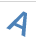 Slides show 	View  Câu 7/ Theo em trong các phương án sau đâu là hiệu ứng xuất hiện mà em đã học ?           Entrance	Emphasis           Motion Paths	ExitCâu 8/ Theo em tổ hợp phím nào sau đây dùng để chọn tất cả ảnh chèn vào phần mềm Photo story ?          Nhấn tổ hợp Alt + A                                         Nhấn tổ hợp Ctrl + A 	Nhấn tổ hợp Shift + A                                       Nhấn tổ hợp Windows + APhần II. Thực hành (6 điểm) Thực hành trên máy tính Em hãy tạo một dự án ngắn với 5 bối cảnh , mỗi bối cảnh sẽ có nội dung văn bản và ảnh minh họa mỗi bối cảnh em hãy tạo hiệu ứng cho bối cảnh đó .Hoàn thành xuất bản tác phẩm lưu tất cả tại ổ đĩa D máy tính và tên của mình trên phần mềm Photo story.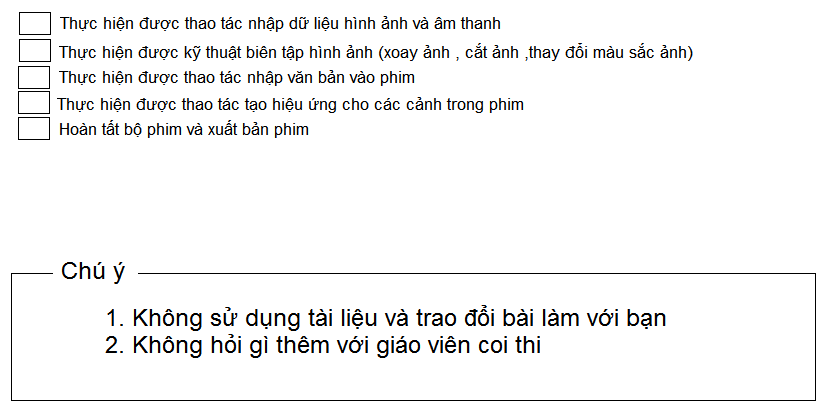 